Отчето проведенной акции «Бумажный Бум за КЛАССное ЭКОпутешествие»15.11.2021 по 19.11.2021 года в МАОУ СОШ № 1715-19.11.2021  года в МАОУ СОШ № 17 прошла акция «Бумажный Бум за КЛАССное ЭКОпутешествие» , в которой приняли участие учащиеся 1-11 классов и их родители. Общими усилиями было собрано 1434  кг макулатуры. Итоги акции «Бумажный бум»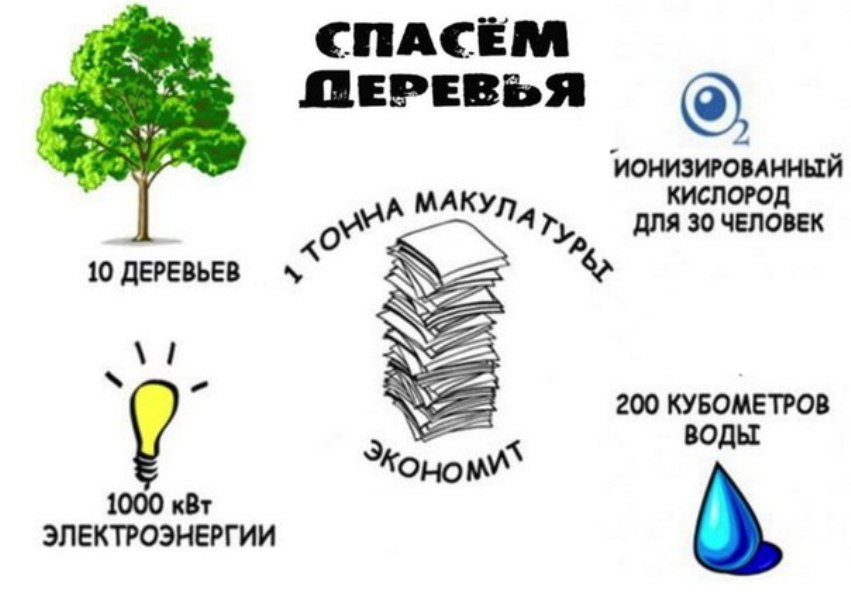 Администрация школы благодарит родителей, классных руководителей и учащихся школы, принявших участие в сборе макулатуры№ п/пКлассФИ учащихсяКол-во(кг)1 «А»Матвеев Б.81 «А»Лысенко А.101 «А»Матирный М.81 «А»Кузьмина А.5,5Итого:Итого:Итого:31,51 «В»Загинайко М.1,51 «В»Веретин В.471 «В»Жеженко С.131 «В»Осипян Г.31 «В»Балаян А.21 «В»Иванов Д.41 «В»Гриценко В.101 «В»Чиняев Д.11Итого:Итого:Итого:91,52 «А»Спичка Ю.20Итого:Итого:Итого:202 «Б»Сиверский А.32 «Б»Дуков А.502 «Б»Пасхальная М.42 «Б»Загинайко С.22 «Б»Тиканадзе В.212 «Б»Дацко В.12 «Б»Гаврикова А.92 «Б»Павлюшкевич М.4Итого:Итого:Итого:943 «Б»Куприй Ю.173 «Б»Евдокимова Н.123 «Б»Шадиян С.23 «Б»Сосницкая А.13 «Б»Самойлова К.33 «Б»Левшин Л.103 «Б»Кащенко Р.43 «Б»Спичка А.13 «Б»Орлов Н.203 «Б»Кириллова О.83 «Б»Лемешева С.143 «Б»Полежаева З.73 «Б»Сокол Е.1Итого:Итого:Итого:1003 «В»Бурдин Р.633 «В»Волик Д.2,8Итого:Итого:Итого:664 «А»Храпова А.234 «А»Гавриков Т.94 «А»Сухопаров Я.9Итого:Итого:Итого:414 «Б»Маркасьянц А.34 «Б»Овдиенко П.12Итого:Итого:Итого:154 «В»Кнуренко И.154 «В»Банина Д.44 «В»Вороной В.34 «В»Цаноглу А.94 «В»Татевосьян Е.24 «В»Фролов 74 «В»Рой А.1,5Итого:Итого:Итого:415 «А»Лапшина55 «А»Черкасов К.175 «А»Карая А.8Итого:Итого:Итого:305 «Б»Татевосьян А.25 «Б»Михеев Е.25 «Б»Башмаков И.25 «Б»Лихачев К.25 «Б»Галитян В.2Итого:Итого:Итого:105 «В»Найденко М.185 «В»Лебедь В.315 «В»Журавель А.35 «В»Кириллов Д.65 «В»Супрун В.25 «В»Шестопал Н.4Итого:Итого:Итого:646 «А»Игнатенко А.2006 «А»Сенаторов И.26 «А»Овчинников Г.156 «А»От класса23Итого:Итого:Итого:2406 «Б»Матирная Д.86 «Б»Гармаш 46 «Б»Забуга Л.4Итого:Итого:Итого:166 «В»Карась С.12,76 «В»Карась А.13,56 «В»Сахно С.316 «В»Максимова А.76 «В»Акдаган Л.36 «В»Умудова В.5,56 «В»От класса40Итого:Итого:Итого:1137 «А»Абдулов М.37 «А»Жулепа П.37 «А»Кривошей 37 «А»Маначинский Н.27 «А»Безкаравайный А.37 «А»От класса17Итого:Итого:Итого:317 «Б»Мерц М.77 «Б»Айвазян Г.77 «Б»Литун Д.107 «Б»От класса7Итого:Итого:Итого:317 «В»Арустамян А.47 «В»Барчуков В.37 «В»Трофимова С.10Итого:Итого:Итого:188 «Б»Найденко С.188 «Б»Четверик В.92Итого:Итого:Итого:1108 «В»Месяцева М.108 «В»Бачинский П.358 «В»Русанов Р.58 «В»Карая С.8Итого:Итого:Итого:589 «А»Юрченко К.49 «А»Литвинова К.59 «А»От класса6Итого:Итого:Итого:1511 «А»От класса322Итого:Итого:Итого:322